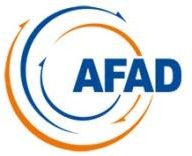 Afet Türü/Adı: Form Kodu: ABİF-ZTHGForm Düzenleme Tarihi/Saati:	Sayısı:Form Versiyonu: [V002]Form Verilerinin Kapsadığı İl: Balıkesirİlçe:ZARAR TESPİT FORMUZARAR TESPİT FORMUZARAR TESPİT FORMUZARAR TESPİT FORMUZARAR TESPİT FORMUZARAR TESPİT FORMUTC KİMLİK NO:ADI SOYADI:MÜLKİYET DURUMU:KonutKonutİşyeri       Araç    MÜLKİYET DURUMU:Mal SahibiMal SahibiKiracıMAHALLE:ADRES:TELEFON:EŞYA ZARAR DURUMU:Tamamen KullanılamazTamamen KullanılamazÇoğuKullanılamazBir Kısmı KullanılamazKullanılabilirEŞYA ZARAR DURUMU:ZARARA DAİR AÇIKLAMA:ZARARA DAİR AÇIKLAMA:ZARARA DAİR AÇIKLAMA:ZARARA DAİR AÇIKLAMA:ZARARA DAİR AÇIKLAMA:ZARARA DAİR AÇIKLAMA:TOPLAM ZARAR MİKTARI:TOPLAM ZARAR MİKTARI:TLTLTLTLHAZIRLAYANINHAZIRLAYANINHAZIRLAYANINAdı Soyadı:Unvanı:İmza:Kurum İli:Kurum Adı:İmza:HG Ekip Adı:Ekipteki Görevi:Sayfa No: ........ /……...